Тренер-преподаватель по каратэ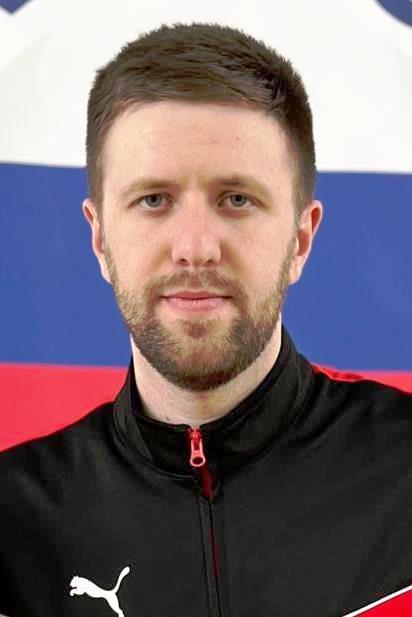 Бондарук Денис АндреевичУровень образованияВысшее. Федеральное государственное бюджетное образовательное учреждение высшего образования «Российская академия народного хозяйства и государственной службы при Президенте Российской Федерации»г.МоскваОбщий стаж работы5 лет Стаж работы по специальности5 лет КвалификацияБакалаврНаименование направления подготовки и (или) специальностиГосударственное и муниципальное управлениеПовышение квалификации Смоленский государственный университет спорта «Нормативно-правовое обеспечение и организационные аспекты управления физической культурой и спортом на государственном, региональном, муниципальном уровне», 2022г. ПереподготовкаООО «Институт дополнительного образования» по программе «Тренер физической культуры и спорта», 2020г.